ПРОЕКТВносится АдминистрациейЕлизовского муниципального районаГлава Елизовского муниципального района_____________________ С.Н. Тюлькин
РОССИЙСКАЯ ФЕДЕРАЦИЯ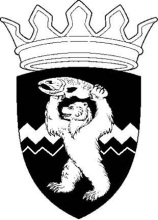 КАМЧАТСКИЙ КРАЙЕЛИЗОВСКИЙ МУНИЦИПАЛЬНЫЙ РАЙОН  ДУМА ЕЛИЗОВСКОГО МУНИЦИПАЛЬНОГО РАЙОНАРЕШЕНИЕ____________ № _________________________________  	 Рассмотрев предложение Администрации Елизовского муниципального района о принятии в муниципальную собственность Елизовского муниципального района объекта недвижимого имущества, руководствуясь Гражданским кодексом Российской Федерации, Уставом Елизовского муниципального района, Положением о порядке управления и распоряжения муниципальным имуществом в Елизовском муниципальном районе,  Дума Елизовского муниципального районаРЕШИЛА:1. Принять безвозмездно в муниципальную собственность Елизовского муниципального района находящийся в собственности Российской Федерации объект недвижимого имущества – нежилое помещение, расположенное по адресу: Камчатский край, р-н Елизовский, г. Елизово, ул. Авачинская, д. 4, пом. 20, площадь 5,2 кв.м, кадастровый номер 41:05:0101002:3288.2. Администрации Елизовского муниципального района осуществить предусмотренные действующим законодательством мероприятия, связанные с безвозмездной передачей в муниципальную собственность недвижимого имущества.  Председатель Думы Елизовскогомуниципального района					                          А.Ю. ЛипатовО принятии в муниципальную собственность Елизовского муниципального района объекта недвижимого имущества  